PHYS 101H	Body-centered cubic crystal structure		Name:________________________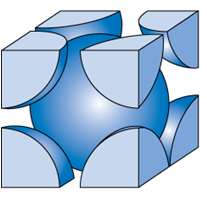 1. How many atoms are inside the cubic unit cell of BCC? 2. Show the cube edge length, a and the atomic radius, R in 
the figure.3. Show that the cube edge length, a and the atomic radius, R are 
related by: 4. Calculate the density of iron, Fe, which has a BCC crystal structure. Its atomic radius = 0.126 nm and atomic weight = 55.845 g/mol. (Avagadro’s number = 6.022 x 1023) [http://www.ptable.com/]